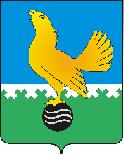 Ханты-Мансийский автономный округ-Юграмуниципальное образованиегородской округ город Пыть-ЯхАДМИНИСТРАЦИЯ ГОРОДАП О С Т А Н О В Л Е Н И ЕО внесении изменений в постановление администрации города от 11.12.2017 № 324-па «Об утверждении муниципальной программы «Информационное общество муниципального образования городской округ город Пыть-Ях на 2018-2025 годы и на период до 2030 года»(в ред. от 13.06.2018 № 146-па, в ред. от 03.08.2018 № 223-па)В соответствии с постановлением администрации города от 21.08.2013 № 184-па «О муниципальных и ведомственных целевых программах муниципального образования городской округ город Пыть-Ях» и с положением о конкурсе среди муниципальных образований Ханты-Мансийского автономного округа – Югры на звание «Лучший электронный муниципалитет», утвержденным постановлением Правительства автономного округа от 9 октября 2013 года № 424-п «О государственной программе Ханты-Мансийского автономного округа – Югры «Информационное общество Ханты-Мансийского автономного округа – Югры на 2018-2025 годы и на период до 2030 года», приказом Департамента информационных технологий и цифрового развития Ханты-Мансийского автономного округа - Югры от 6 июля 2017 года № 174 «О проведении конкурса «Лучший электронный муниципалитет» в 2017 году» и приказом Департамента финансов Ханты-Мансийского автономного округа – Югры от 26 декабря . N 35-нп «О порядке определения перечня и кодов целевых статей расходов бюджетов, финансовое обеспечение которых осуществляется за счет межбюджетных субсидий, субвенций и иных межбюджетных трансфертов, имеющих целевое назначение, предоставляемых из бюджета Ханты-Мансийского автономного округа – Югры муниципальным районам и городским округам Ханты-Мансийского автономного округа – Югры, на 2018 - 2020 годы», во исполнение результатов итоговой оценки конкурса, внести в постановление администрации города от 11.12.2017 № 324-па «Об утверждении муниципальной программы «Информационное общество муниципального образования городской округ город Пыть-Ях на 2018-2025 годы и на период до 2030 года» следующие изменения:Строку «Финансовое обеспечение муниципальной программы» паспорта муниципальной программы изложить в новой редакции согласно приложению.Таблицы 2,3 приложения изложить в новой редакции согласно приложению.Отделу по наградам, связям с общественными организациями и СМИ управления делами (О.В. Кулиш) опубликовать постановление в печатном средстве массовой информации «Официальный вестник».4.	Отделу по информационным ресурсам (А.А.Мерзляков) разместить постановление на официальном сайте администрации города в сети Интернет.5.	Настоящее постановление вступает в силу после его официального опубликования.6.	Контроль за выполнением постановления возложить на управляющего делами администрации города Неклюдову Т.В.И.о.главы города Пыть-Яха							А.Н. МорозовПриложениек постановлению администрациигорода Пыть-Яха										Приложение										к постановлению администрации										города Пыть-Яха	Таблица 2Перечень основных мероприятий муниципальной программыТаблица 3Оценка эффективности реализации муниципальной программыФинансовое обеспечение муниципальной программыВсего объем финансирования программы составляет 92473,5 тыс.руб., в том числе:2018 год – 9223,5 тыс.руб.;2019 год – 6937,5 тыс.руб.;2020 год – 6937,5 тыс.руб.;2021 год – 6937,5 тыс.руб.;2022 год – 6937,5 тыс.руб.;2023 год – 6937,5 тыс.руб.;2024 год – 6937,5 тыс.руб.;2025 год – 6937,5 тыс.руб.;2026 год – 6937,5 тыс.руб.;2027 год – 6937,5 тыс.руб.;2028 год – 6937,5 тыс.руб.;2029 год – 6937,5 тыс.руб.;2030 год – 6937,5 тыс.руб.бюджет автономного округа составляет 200,0 тыс.  рублей, в том числе по годам:2018 год –200,0 тыс.руб;2019 год –0,0 тыс.руб;2020 год - 0,0 тыс.руб;2021 год - 0,0 тыс.руб;2022 год - 0,0 тыс.руб;2023 год - 0,0 тыс.руб;2024 год - 0,0 тыс.руб;2025 год - 0,0 тыс.руб;2026 год – 0,0 тыс.руб.2027 год – 0,0 тыс.руб.2028 год – 0,0 тыс.руб.2029 год – 0,0 тыс.руб.2030 год – 0,0 тыс.руб.бюджет муниципального образования составляет 92273,5 тыс.  рублей, в том числе по годам2018 год – 9023,5 тыс.руб.;2019 год – 6937,5 тыс.руб.;2020 год – 6937,5 тыс.руб.;2021 год – 6937,5 тыс.руб.;2022 год – 6937,5 тыс.руб.;2023 год – 6937,5 тыс.руб.;2024 год – 6937,5 тыс.руб.;2025 год – 6937,5 тыс.руб.;2026 год – 6937,5 тыс.руб.;2027 год – 6937,5 тыс.руб.;2028 год – 6937,5 тыс.руб.;2029 год – 6937,5 тыс.руб.;2030 год – 6937,5 тыс.руб.Номер основного мероприятияОсновные мероприятия муниципальной программы (связь мероприятий с показателями муниципальной программы)Ответственный исполнитель/соисполнительИсточники финансированияФинансовые затраты на реализацию (тыс. рублей)Финансовые затраты на реализацию (тыс. рублей)Финансовые затраты на реализацию (тыс. рублей)Финансовые затраты на реализацию (тыс. рублей)Финансовые затраты на реализацию (тыс. рублей)Финансовые затраты на реализацию (тыс. рублей)Финансовые затраты на реализацию (тыс. рублей)Финансовые затраты на реализацию (тыс. рублей)Финансовые затраты на реализацию (тыс. рублей)Финансовые затраты на реализацию (тыс. рублей)Номер основного мероприятияОсновные мероприятия муниципальной программы (связь мероприятий с показателями муниципальной программы)Ответственный исполнитель/соисполнительИсточники финансированиявсего в том числе  в том числе  в том числе  в том числе  в том числе  в том числе  в том числе  в том числе  в том числе Номер основного мероприятияОсновные мероприятия муниципальной программы (связь мероприятий с показателями муниципальной программы)Ответственный исполнитель/соисполнительИсточники финансированиявсего201820192020202120222023202420252026-2030124567891011121314191.Формирование информационных ресурсов и обеспечение доступа к ним с помощью интернет-сайтов и информационных систем (номер показателя 1)Отдел по информационным ресурсам администрации города/Дума городавсего2195,0419,0148,0148,0148,0148,0148,0148,0148,0740,01.Формирование информационных ресурсов и обеспечение доступа к ним с помощью интернет-сайтов и информационных систем (номер показателя 1)Отдел по информационным ресурсам администрации городафедеральный бюджет0,00,00,00,00,00,00,00,00,00,01.Формирование информационных ресурсов и обеспечение доступа к ним с помощью интернет-сайтов и информационных систем (номер показателя 1)Отдел по информационным ресурсам администрации городабюджет автономного округа0,00,00,00,00,00,00,00,00,00,01.Формирование информационных ресурсов и обеспечение доступа к ним с помощью интернет-сайтов и информационных систем (номер показателя 1)Отдел по информационным ресурсам администрации городаместный бюджет1883,0395,0124,0124,0124,0124,0124,0124,0124,0620,01.Формирование информационных ресурсов и обеспечение доступа к ним с помощью интернет-сайтов и информационных систем (номер показателя 1)Отдел по информационным ресурсам администрации городапрограмма "Сотрудничество"0,00,00,00,00,00,00,00,00,00,01.Формирование информационных ресурсов и обеспечение доступа к ним с помощью интернет-сайтов и информационных систем (номер показателя 1)Отдел по информационным ресурсам администрации городаиные внебюджетные источники0,00,00,00,00,00,00,00,00,00,01.Формирование информационных ресурсов и обеспечение доступа к ним с помощью интернет-сайтов и информационных систем (номер показателя 1)Дума городафедеральный бюджет0,00,00,00,00,00,00,00,00,00,01.Формирование информационных ресурсов и обеспечение доступа к ним с помощью интернет-сайтов и информационных систем (номер показателя 1)Дума городабюджет автономного округа0,00,00,00,00,00,00,00,00,00,01.Формирование информационных ресурсов и обеспечение доступа к ним с помощью интернет-сайтов и информационных систем (номер показателя 1)Дума городаместный бюджет312,024,024,024,024,024,024,024,024,0120,01.Формирование информационных ресурсов и обеспечение доступа к ним с помощью интернет-сайтов и информационных систем (номер показателя 1)Дума городапрограмма "Сотрудничество"0,00,00,00,00,00,00,00,00,00,01.Формирование информационных ресурсов и обеспечение доступа к ним с помощью интернет-сайтов и информационных систем (номер показателя 1)Дума городаиные внебюджетные источники0,00,00,00,00,00,00,00,00,00,02.Развитие и сопровождение информационных систем в деятельности органов местного самоуправления. (номер показателя 2)Отдел по информационным ресурсам администрации городавсего44488,54714,53314,53314,53314,53314,53314,53314,53314,516572,52.Развитие и сопровождение информационных систем в деятельности органов местного самоуправления. (номер показателя 2)Отдел по информационным ресурсам администрации городафедеральный бюджет0,00,00,00,00,00,00,00,00,00,02.Развитие и сопровождение информационных систем в деятельности органов местного самоуправления. (номер показателя 2)Отдел по информационным ресурсам администрации городабюджет автономного округа0,00,00,00,00,00,00,00,00,00,02.Развитие и сопровождение информационных систем в деятельности органов местного самоуправления. (номер показателя 2)Отдел по информационным ресурсам администрации городаместный бюджет44488,54714,53314,53314,53314,53314,53314,53314,53314,516572,52.Развитие и сопровождение информационных систем в деятельности органов местного самоуправления. (номер показателя 2)Отдел по информационным ресурсам администрации городапрограмма "Сотрудничество"0,00,00,00,00,00,00,00,00,00,02.Развитие и сопровождение информационных систем в деятельности органов местного самоуправления. (номер показателя 2)Отдел по информационным ресурсам администрации городаиные внебюджетные источники0,00,00,00,00,00,00,00,00,00,03.Обеспечение информационной безопасности корпоративной сети органа местного самоуправления (номер показателя 2)Отдел по информационным ресурсам администрации городавсего16975,0475,01375,01375,01375,01375,01375,01375,01375,06875,03.Обеспечение информационной безопасности корпоративной сети органа местного самоуправления (номер показателя 2)Отдел по информационным ресурсам администрации городафедеральный бюджет0,00,00,00,00,00,00,00,00,00,03.Обеспечение информационной безопасности корпоративной сети органа местного самоуправления (номер показателя 2)Отдел по информационным ресурсам администрации городабюджет автономного округа0,00,00,00,00,00,00,00,00,00,03.Обеспечение информационной безопасности корпоративной сети органа местного самоуправления (номер показателя 2)Отдел по информационным ресурсам администрации городаместный бюджет16975,0475,01375,01375,01375,01375,01375,01375,01375,06875,03.Обеспечение информационной безопасности корпоративной сети органа местного самоуправления (номер показателя 2)Отдел по информационным ресурсам администрации городапрограмма "Сотрудничество"0,00,00,00,00,00,00,00,00,00,03.Обеспечение информационной безопасности корпоративной сети органа местного самоуправления (номер показателя 2)Отдел по информационным ресурсам администрации городаиные внебюджетные источники0,00,00,00,00,00,00,00,00,00,04.Модернизация оборудования, развитие и поддержка корпоративной сети органа местного самоуправления (номер показателя 3)Отдел по информационным ресурсам администрации городавсего21086,03086,01500,01500,01500,01500,01500,01500,01500,07500,04.Модернизация оборудования, развитие и поддержка корпоративной сети органа местного самоуправления (номер показателя 3)Отдел по информационным ресурсам администрации городафедеральный бюджет0,00,00,00,00,00,00,00,00,00,04.Модернизация оборудования, развитие и поддержка корпоративной сети органа местного самоуправления (номер показателя 3)Отдел по информационным ресурсам администрации городабюджет автономного округа200,0200,00,00,00,00,00,00,00,00,04.Модернизация оборудования, развитие и поддержка корпоративной сети органа местного самоуправления (номер показателя 3)Отдел по информационным ресурсам администрации городаместный бюджет20886,02886,01500,01500,01500,01500,01500,01500,01500,07500,04.Модернизация оборудования, развитие и поддержка корпоративной сети органа местного самоуправления (номер показателя 3)Отдел по информационным ресурсам администрации городапрограмма "Сотрудничество"0,00,00,00,00,00,00,00,00,00,04.Модернизация оборудования, развитие и поддержка корпоративной сети органа местного самоуправления (номер показателя 3)Отдел по информационным ресурсам администрации городаиные внебюджетные источники0,00,00,00,00,00,00,00,00,00,05.Увеличение количества программного обеспечения с неисключительными правами, используемого в органах местного самоуправления (номер показателя 2)Отдел по информационным ресурсам администрации городавсего7729,0529,0600,0600,0600,0600,0600,0600,0600,03000,05.Увеличение количества программного обеспечения с неисключительными правами, используемого в органах местного самоуправления (номер показателя 2)Отдел по информационным ресурсам администрации городафедеральный бюджет0,00,00,00,00,00,00,00,00,00,05.Увеличение количества программного обеспечения с неисключительными правами, используемого в органах местного самоуправления (номер показателя 2)Отдел по информационным ресурсам администрации городабюджет автономного округа0,00,00,00,00,00,00,00,00,00,05.Увеличение количества программного обеспечения с неисключительными правами, используемого в органах местного самоуправления (номер показателя 2)Отдел по информационным ресурсам администрации городаместный бюджет7729,0529,0600,0600,0600,0600,0600,0600,0600,03000,05.Увеличение количества программного обеспечения с неисключительными правами, используемого в органах местного самоуправления (номер показателя 2)Отдел по информационным ресурсам администрации городапрограмма "Сотрудничество"0,00,00,00,00,00,00,00,00,00,05.Увеличение количества программного обеспечения с неисключительными правами, используемого в органах местного самоуправления (номер показателя 2)Отдел по информационным ресурсам администрации городаиные внебюджетные источники0,00,00,00,00,00,00,00,00,00,0Всего по муниципальной программеВсего по муниципальной программеОтдел по информационным ресурсам администрации города/Дума городавсего92473,59223,56937,56937,56937,56937,56937,56937,56937,534687,5Всего по муниципальной программеВсего по муниципальной программеОтдел по информационным ресурсам администрации города/Дума городафедеральный бюджет0,00,00,00,00,00,00,00,00,00,0Всего по муниципальной программеВсего по муниципальной программеОтдел по информационным ресурсам администрации города/Дума городабюджет автономного округа200,0200,00,00,00,00,00,00,00,00,0Всего по муниципальной программеВсего по муниципальной программеОтдел по информационным ресурсам администрации города/Дума городаместный бюджет92273,59023,56937,56937,56937,56937,56937,56937,56937,534687,5Всего по муниципальной программеВсего по муниципальной программеОтдел по информационным ресурсам администрации города/Дума городапрограмма "Сотрудничество"0,00,00,00,00,00,00,00,00,00,0Всего по муниципальной программеВсего по муниципальной программеОтдел по информационным ресурсам администрации города/Дума городаиные внебюджетные источники0,00,00,00,00,00,00,00,00,00,0В том числе:В том числе:В том числе:В том числе:В том числе:В том числе:В том числе:В том числе:В том числе:В том числе:В том числе:В том числе:В том числе:В том числе:Инвестиции в объекты государственной и муниципальной собственностиИнвестиции в объекты государственной и муниципальной собственностивсего0,00,00,00,00,00,00,00,00,00,0Инвестиции в объекты государственной и муниципальной собственностиИнвестиции в объекты государственной и муниципальной собственностифедеральный бюджет0,00,00,00,00,00,00,00,00,00,0Инвестиции в объекты государственной и муниципальной собственностиИнвестиции в объекты государственной и муниципальной собственностибюджет автономного округа0,00,00,00,00,00,00,00,00,00,0Инвестиции в объекты государственной и муниципальной собственностиИнвестиции в объекты государственной и муниципальной собственностиместный бюджет0,00,00,00,00,00,00,00,00,00,0Инвестиции в объекты государственной и муниципальной собственностиИнвестиции в объекты государственной и муниципальной собственностипрограмма "Сотрудничество"0,00,00,00,00,00,00,00,00,00,0Инвестиции в объекты государственной и муниципальной собственностиИнвестиции в объекты государственной и муниципальной собственностииные внебюджетные источники0,00,00,00,00,00,00,00,00,00,0Прочие расходыПрочие расходывсего92473,59223,56937,56937,56937,56937,56937,56937,56937,534687,5Прочие расходыПрочие расходыфедеральный бюджет0,00,00,00,00,00,00,00,00,00,0Прочие расходыПрочие расходыбюджет автономного округа200,0200,00,00,00,00,00,00,00,00,0Прочие расходыПрочие расходыместный бюджет92273,59023,56937,56937,56937,56937,56937,56937,56937,534687,5Прочие расходыПрочие расходыпрограмма "Сотрудничество"0,00,00,00,00,00,00,00,00,00,0Прочие расходыПрочие расходыиные внебюджетные источники0,00,00,00,00,00,00,00,00,00,0В том числе:В том числе:В том числе:В том числе:В том числе:В том числе:В том числе:В том числе:В том числе:В том числе:В том числе:В том числе:В том числе:В том числе:Ответственный исполнитель Ответственный исполнитель Отдел по информационным ресурсам администрации городавсего92161,59199,56913,56913,56913,56913,56913,56913,56913,534567,5Ответственный исполнитель Ответственный исполнитель Отдел по информационным ресурсам администрации городафедеральный бюджет0,00,00,00,00,00,00,00,00,00,0Ответственный исполнитель Ответственный исполнитель Отдел по информационным ресурсам администрации городабюджет автономного округа200,0200,00,00,00,00,00,00,00,00,0Ответственный исполнитель Ответственный исполнитель Отдел по информационным ресурсам администрации городаместный бюджет91961,58999,56913,56913,56913,56913,56913,56913,56913,534567,5Ответственный исполнитель Ответственный исполнитель Отдел по информационным ресурсам администрации городапрограмма "Сотрудничество"0,00,00,00,00,00,00,00,00,00,0Ответственный исполнитель Ответственный исполнитель Отдел по информационным ресурсам администрации городаиные внебюджетные источники0,00,00,00,00,00,00,00,00,00,0Соисполнитель Соисполнитель Дума городавсего312,024,024,024,024,024,024,024,024,0120,0Соисполнитель Соисполнитель Дума городафедеральный бюджет0,00,00,00,00,00,00,00,00,00,0Соисполнитель Соисполнитель Дума городабюджет автономного округа0,00,00,00,00,00,00,00,00,00,0Соисполнитель Соисполнитель Дума городаместный бюджет312,024,024,024,024,024,024,024,024,0120,0Соисполнитель Соисполнитель Дума городапрограмма "Сотрудничество"0,00,00,00,00,00,00,00,00,00,0Соисполнитель Соисполнитель Дума городаиные внебюджетные источники0,00,00,00,00,00,00,00,00,00,0№п/пНаименование показателей результатовНаименование мероприятий (комплекса мероприятий, подпрограмм), обеспечивающих достижение результатаЗначения   показателя по годамЗначения   показателя по годамЗначения   показателя по годамЗначения   показателя по годамЗначения   показателя по годамЗначения   показателя по годамЗначения   показателя по годамЗначения   показателя по годамЦелевое значение показателя на момент окончания действия программыСоотношение затрат и результатов (тыс. руб.)Соотношение затрат и результатов (тыс. руб.)Соотношение затрат и результатов (тыс. руб.)№п/пНаименование показателей результатовНаименование мероприятий (комплекса мероприятий, подпрограмм), обеспечивающих достижение результатаЗначения   показателя по годамЗначения   показателя по годамЗначения   показателя по годамЗначения   показателя по годамЗначения   показателя по годамЗначения   показателя по годамЗначения   показателя по годамЗначения   показателя по годамЦелевое значение показателя на момент окончания действия программыобщие затраты по соответствующим мероприятиямв т.ч. бюджетные   затратыв т.ч. бюджетные   затраты№п/пНаименование показателей результатовНаименование мероприятий (комплекса мероприятий, подпрограмм), обеспечивающих достижение результатаЗначения   показателя по годамЗначения   показателя по годамЗначения   показателя по годамЗначения   показателя по годамЗначения   показателя по годамЗначения   показателя по годамЗначения   показателя по годамЗначения   показателя по годамЦелевое значение показателя на момент окончания действия программыобщие затраты по соответствующим мероприятиямгородского бюджетафед/окр бюджет№п/пНаименование показателей результатовНаименование мероприятий (комплекса мероприятий, подпрограмм), обеспечивающих достижение результата20182019202020212022202320242025Целевое значение показателя на момент окончания действия программыобщие затраты по соответствующим мероприятиямгородского бюджетафед/окр бюджет12356789101112131415161Разработка и информационно-техническая поддержка официальных  сайтов Администрации города Пыть-Яха и Думы города Пыть-Яха1. Формирование информационных ресурсов и обеспечение доступа к ним с помощью интернет-сайтов и информационных систем 3333333332195,02195,00,02Приобретение и (или) сопровождение  программного обеспечения в соответствующем году2. Развитие и сопровождение информационных систем в деятельности органов местного самоуправления.12101010101010101044488,544488,50,02Приобретение и (или) сопровождение  программного обеспечения в соответствующем году3. Обеспечение информационной безопасности корпоративной сети органа местного самоуправления.12101010101010101016975,016975,00,02Приобретение и (или) сопровождение  программного обеспечения в соответствующем году5. Увеличение количества программного обеспечения с неисключительными правами, используемого в органах  местного самоуправления1210101010101010107729,07729,00,03Сохранение доли модернизации и обеспечения оборудованием4. Модернизация оборудования, развитие и поддержка корпоративной сети органа местного самоуправления 38383838383838383821086,020886,0200,0Всего:Всего:Всего:Всего:Всего:Всего:Всего:Всего:Всего:Всего:Всего:Всего:92473,592273,5200,0